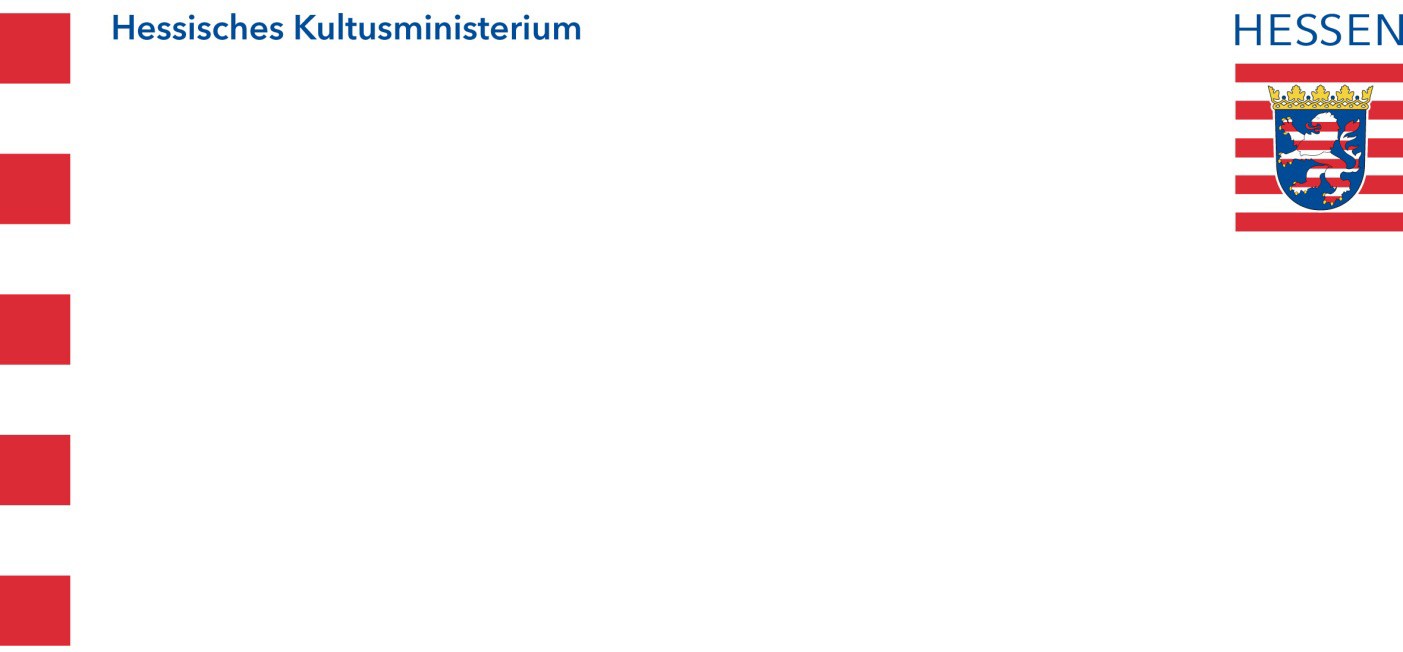 Antrag auf Einrichtung von PUSCH-Klassen in der Jahrgangsstufe 8 als zweijährige MaßnahmeHessisches Kultusministerium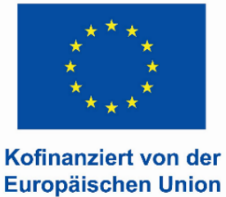 Referat I.2-HALuisenplatz 1065185 Wiesbadenüber das Staatliche Schulamt mit Vorschaltjahr an der IGS				        als HauptschulklasseAntragHiermit beantrage ich die Genehmigung von  für den Zeitraum .    Die Anzahl von mindestens 10 Schülerinnen und Schülern ist sichergestellt.Parallel zur PUSCH-Klasse gibt es mindestens eine Regelklasse. Schulformübergreifende (integrierte) Gesamtschulen müssen in der Jahrgangsstufe 9 eine abschlussbezogene PUSCH-Klasse bilden.Ort, Datum						Unterschrift der Schulleitung (Original)Diesem Antrag sind folgende Anlagen beizufügen:Konzeptraster PUSCH Kooperationsvereinbarung zwischen Schule und Träger der sozialpädagogischen Begleitung.Bei der Umsetzung des PUSCH-Programms ist der „Erlass Lerngruppen mit erhöhtem Praxisbezug an allgemein bildenden Schulen in Hessen (Praxis und Schule – PUSCH) vom 20. Mai 2022 (ABl.S. 211)“ in der gültigen Fassung einzuhalten.Bearbeitungsvermerke des Staatlichen Schulamtes und des Schulträgers siehe FolgeseiteStellungnahme des Staatlichen Schulamtes:………………………...……..,	………………..	………………………………….……..Ort				Datum			Unterschrift (Original)Stellungnahme des Schulträgers:………………………...……..,	………………..	………………………………….……..Ort				Datum			Unterschrift (Original)Angaben zur SchuleAngaben zur SchuleSchulname, SchulformStraßePLZ / OrtTelefonE-MailadresseSchulnummerSchulamtsbereichSchulleitung